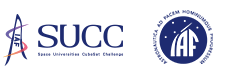 Important note: Each team must provide all the necessary information regarding their team using this template. Items that are written in this fashion are simply place holders and serve as an example of what is expected in this sheet. This information should be replaced according to each team. 2. This template is only for reference. 3. Please submit in PDF format.1. Detail of the projects（Including detail of the design content, key technologies, innovations, etc.）2.References (List of cited references)3.Attachments (videos, animations or 3D models, etc.)Team NameTeam membersFull Name, Title（Prof，Dr，Mr，Ms）, University/Institute, Nationality, Phone Number, Address, E-mailFull Name, Title（Prof，Dr，Mr，Ms）, University/Institute, Nationality, Phone Number, Address, E-mailTeam membersFull Name, Title（Prof，Dr，Mr，Ms）, University/Institute, Nationality, Phone Number, Address, E-mailFull Name, Title（Prof，Dr，Mr，Ms）, University/Institute, Nationality, Phone Number, Address, E-mailTeam membersFull Name, Title（Prof，Dr，Mr，Ms）, University/Institute, Nationality, Phone Number, Address, E-mailFull Name, Title（Prof，Dr，Mr，Ms）, University/Institute, Nationality, Phone Number, Address, E-mailTeam membersFull Name, Title（Prof，Dr，Mr，Ms）, University/Institute, Nationality, Phone Number, Address, E-mailFull Name, Title（Prof，Dr，Mr，Ms）, University/Institute, Nationality, Phone Number, Address, E-mailTeam membersFull Name, Title（Prof，Dr，Mr，Ms）, University/Institute, Nationality, Phone Number, Address, E-mailFull Name, Title（Prof，Dr，Mr，Ms）, University/Institute, Nationality, Phone Number, Address, E-mailMain Contact infoFull NamePhone numberMain Contact infoE-mailE-mail